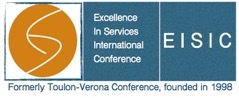 23rd ConferenceEXCELLENCE IN SERVICES INTERNATIONAL CONFERENCE3 – 4 September 2020 University of Coimbra, ProtugalCONFERENCE REGISTRATION FORMe-mail to: jma.martin@wanadoo.fr I wish to register for the 23rd Conference, taking place at The University of Coimbra on 3 and 4 September 2020. PAYMENT (please select)I wish to register for the Conference	 Full fee: 350 €; Special offer: 300 € if payment is made before 1 July 2020	Master, PhD students and affiliates of University of Coimbra: 200 €; Special offer: 150 € if payment is made before 1 July 2018	Accompanying person for Gala Dinner: 60 € Payment by bank transfer or cheque to: ESOE, 30 Impasse Fleurie, 83130 La Garde, France (Please quote full participant name on payments)Bank : CREDIT AGRICOLE, La Garde, Var, France, IBAN: FR76 1910 6000 0843 5028 0198 931BANK IDENTIFIER CODE (SWIFT): AGRIFRPP891Title:           First name:                                           Last Name: Job title / position: Department: Organization: Address:.Postcode:                            City:                                  Country:Telephone: E-mail: 